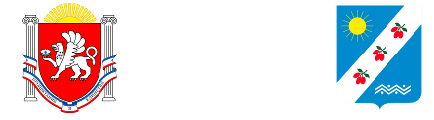 297571, Республика Крым, Симферопольский район, с. Доброе, ул. 40 лет Победы, 11телефон/факс (3652) 311-240, e-mail: info@sovet-dobroe.org__-е очередное заседание II созываР Е Ш Е Н И Ес. Доброе					№ ___/23			«___»________ 2023 годаОб утверждении Порядка осуществления муниципальных заимствований и управления муниципальным долгом Добровского сельского поселения Симферопольского района Республики КрымВ соответствии с Бюджетным кодексом Российской Федерации, решением Добровского сельского совета Симферопольского района Республики Крым от 24 декабря 2019 года № 34/19 «Об утверждении Положения о Бюджетном процессе в Добровском сельском поселении Симферопольского района Республики Крымв новой редакции», руководствуясь Уставом муниципального образования Добровское сельское поселение Симферопольского района Республики Крым, Добровский сельский совет Симферопольского района Республики КрымРЕШИЛ:Утвердить Порядок осуществления муниципальных заимствований и управления муниципальным долгом Добровского сельского поселения Симферопольского района Республики Крым (прилагается).. Настоящее решение подлежит официальному опубликованию (обнародованию) на официальном Портале Правительства Республики Крым на странице Симферопольского района (simfmo.rk.gov.ru) в разделе «Муниципальные образования Симферопольского района» подраздел «Добровское сельское поселение», на сайте Добровского сельского поселения Симферопольского района Республики Крым (https://sovet-dobroe.ru) и размещению на информационном стенде, расположенном в здании администрации Добровского сельского поселения Симферопольского района Республики Крым по адресу: Республика Крым, Симферопольский район, с. Доброе, ул. 40 лет Победы,11.Настоящее решение вступает в силу с момента опубликования.Контроль за исполнением настоящего решения оставлю за собой.Председатель Добровского сельского совета				О.Н. ЛитвиненкоУТВЕРЖДЕНрешением Добровского сельского совета Симферопольского района Республики Крым от ___ _________ 2023 года № ___Порядок
осуществления муниципальных заимствований и управления муниципальным долгом Добровского сельского поселения Симферопольского района Республики КрымОбщие положения1.1. Настоящий Порядок регулирует отношения, связанные с осуществлением муниципальных заимствований и управлением муниципальным долгом Добровского сельского поселения Симферопольского района Республики Крым (далее – Добровское сельское поселение) в соответствии с Бюджетным кодексом Российской Федерации, иными федеральными законами, законами Республики Крым и нормативными правовыми актами Добровского сельского поселения.1.2. В настоящем Порядке используются следующие основные понятия:- муниципальные заимствования Добровского сельского поселения (далее - муниципальные заимствования) - привлечение от имени Добровского сельского поселения заемных средств в местный бюджет путем размещения муниципальных ценных бумаг и в форме кредитов из других бюджетов бюджетной системы Российской Федерации и от кредитных организаций, по которым возникают долговые обязательства Добровского сельского поселения как заемщика, выраженные в валюте Российской Федерации;- муниципальная гарантия Добровского сельского поселения (далее - муниципальная гарантия) - вид долгового обязательства, в силу которого Добровское сельское поселение (гарант) обязан при наступлении предусмотренного в муниципальной гарантии события (гарантийного случая) уплатить лицу, в пользу которого предоставлена муниципальная гарантия (бенефициару), по его письменному требованию определенную в обязательстве денежную сумму за счет средств бюджета Добровского сельского поселения в соответствии с условиями даваемого гарантом обязательства отвечать за исполнение третьим лицом (принципалом) его обязательства перед бенефициаром;- муниципальный долг Добровского сельского поселения - обязательства, возникающие из муниципальных заимствований, гарантий по обязательствам третьих лиц, другие обязательства в соответствии с видами долговых обязательств, установленных Бюджетным кодексом Российской Федерации, принятые на себя муниципальным образованием;- муниципальный внутренний долг Добровского сельского поселения – долговые обязательства Добровского сельского поселения, возникающие в валюте Российской Федерации;- муниципальные внутренние заимствования Добровского сельского поселения (далее - муниципальные внутренние заимствования) – привлечение от имени Добровского сельского поселения заемных средств в местный бюджет путем размещения муниципальных ценных бумаг и в форме кредитов из других бюджетов бюджетной системы Российской Федерации и от кредитных организаций, по которым возникают долговые обязательства Добровского сельского поселения как заемщика, выраженные в валюте Российской Федерации;- муниципальные внешние заимствования Добровского сельского поселения (далее - муниципальные внешние заимствования) - привлечение кредитов в местный бюджет из федерального бюджета от имени Добровского сельского поселения в рамках использования Российской Федерацией целевых иностранных кредитов, по которым возникают долговые обязательства Добровского сельского поселения перед Российской Федерацией, выраженные в иностранной валюте.1.3. Муниципальные заимствования осуществляются в целях финансирования дефицита бюджета Добровского сельского поселения, погашения долговых обязательств муниципального образования, пополнения в течение финансового года остатков средств на счетах местного бюджета.1.4. Долговые обязательства полностью и без условий обеспечиваются всем находящимся в собственности Добровского сельского поселения имуществом, составляющим муниципальную казну Добровского сельского поселения, и исполняются за счет средств бюджета Добровского сельского поселения.1.5. Управление муниципальным долгом Добровского сельского поселения осуществляется администрацией Добровского сельского поселения Симферопольского района Республики Крым и включает:- планирование объемов вновь принимаемых долговых обязательств;- планирование расходов по погашению и обслуживанию принятых и вновь принимаемых долговых обязательств;- разработку программы муниципальных внутренних заимствований Добровского сельского поселения на очередной финансовый год и плановый период;- разработку программы муниципальных гарантий Добровского сельского поселения в валюте Российской Федерации на очередной финансовый год и плановый период;- привлечение и погашение заемных средств в пределах, утвержденных программой муниципальных внутренних заимствований Добровского сельского поселения;- осуществление мероприятий по организации предоставления муниципальных гарантий в пределах, утвержденных программой муниципальных гарантий Добровского сельского поселения;- осуществление мероприятий, необходимых для осуществления эмиссии, обращения и погашения ценных бумаг;- обслуживание муниципального долга Добровского сельского поселения;- ведение муниципальной долговой книги Добровского сельского поселения;- соблюдение условий реструктуризации муниципального долга Добровского сельского поселения и обеспечение ее проведения;- анализ и контроль состояния муниципального долга Добровского сельского поселения;- обеспечение списания долговых обязательств с муниципального долга Добровского сельского поселения в соответствии с действующим законодательством Российской Федерации.1.6. Принципами управления муниципальным долгом Добровского сельского поселения являются:- соответствие параметров муниципального долга Добровского сельского поселения бюджетным ограничениям, определяемым законодательством Российской Федерации;- полнота и своевременность исполнения долговых обязательств;- минимизация стоимости обслуживания муниципального долга сельского поселения;- сглаживание потока выплат для устранения максимальных нагрузок на бюджет Добровского сельского поселения;- прозрачность управления муниципальным долгом Добровского сельского поселения и доступность информации о муниципальном долге Добровского сельского поселения;- поддержание расходов на обслуживание муниципального долга Добровского сельского поселения в пределах, установленных федеральным законодательством, и в соответствии с решением Добровского сельского совета Симферопольского района Республики Крым о бюджете Добровского сельского поселения на очередной финансовый год и плановый период;- поиск возможности для досрочного погашения долговых обязательств.1.7. Под реструктуризацией муниципального долга понимается основанное на соглашении изменение условий исполнения обязательств (погашения задолженности), связанное с предоставлением отсрочек, рассрочек исполнения обязательств, изменением объемов и (или) сроков уплаты процентов и (или) иных платежей, предусмотренных действующими договорами (соглашениями) и иными документами, из которых вытекают указанные обязательства.Реструктуризация муниципального долга может быть осуществлена с частичным списанием (сокращением) суммы основного долга.2. Предельные объемы муниципальных заимствований, муниципального долга Добровского сельского поселения и объемы расходов на его обслуживание2.1. Предельный объем муниципального долга Добровского сельского поселения не должен превышать утвержденный решением о местном бюджете на очередной финансовый год и плановый период общий объем доходов местного бюджета без учета утвержденного объема безвозмездных поступлений и (или) поступлений налоговых доходов по дополнительным нормативам отчислений от налога на доходы физических лиц.2.2. Объем расходов на обслуживание муниципального долга Добровского сельского поселения в очередном финансовом году и плановом периоде, утвержденный решением Добровского сельского совета Симферопольского района  Республики Крым о бюджете Добровского сельского поселения, по данным отчета об исполнении бюджета Добровского сельского поселения за отчетный финансовый год не должен превышать 15 процентов объема расходов местного бюджета, за исключением объема расходов, которые осуществляются за счет субвенций, предоставляемых из бюджетов бюджетной системы Российской Федерации.3. Порядок осуществления муниципальных заимствований3.1. Муниципальные заимствования осуществляются в соответствии с программой муниципальных внутренних заимствований Добровского сельского поселения на очередной финансовый год и плановый период, которая представляет собой перечень всех внутренних заимствований Добровского сельского поселения с указанием объема привлечения и объема средств, направляемых на погашение основной суммы муниципального долга Добровского сельского поселения, по каждому виду заимствования.Программа муниципальных внутренних заимствований Добровского сельского поселения на очередной финансовый год и плановый период является приложением к решению Добровского сельского совета о бюджете Добровского сельского поселения Симферопольского района Республики Крым на очередной финансовый год и плановый период.3.2. Право осуществления муниципальных внутренних заимствований от имени Добровского сельского поселения принадлежит администрации Добровского сельского поселения Симферопольского района Республики Крым.Администрация Добровского сельского поселения Симферопольского района Республики Крым осуществляет функции муниципального заказчика при осуществлении закупок товаров, работ, услуг для обеспечения муниципальных нужд в сфере муниципальных заимствований.3.3. Контроль за соблюдением показателей, указанных в разделе 2 настоящего Порядка, при проведении муниципальных заимствований осуществляется администрацией Добровского сельского поселения Симферопольского района Республики Крым.4. Структура муниципального долга Добровского сельского поселения, объем, виды и срочность долговых обязательств4.1. Структура муниципального долга Добровского сельского поселения представляет собой группировку долговых обязательств по видам долговых обязательств.4.2. Долговые обязательства могут существовать в виде обязательств по:1) ценным бумагам муниципального образования (муниципальным ценным бумагам);2) бюджетным кредитам, привлеченным в валюте Российской Федерации в местный бюджет из других бюджетов бюджетной системы Российской Федерации;3) бюджетным кредитам, привлеченным от Российской Федерации в иностранной валюте в рамках использования целевых иностранных кредитов;4) кредитам, привлеченным муниципальным образованием от кредитных организаций в валюте Российской Федерации;5) гарантиям муниципального образования (муниципальным гарантиям), выраженным в валюте Российской Федерации;6) муниципальным гарантиям, предоставленным Российской Федерации в иностранной валюте в рамках использования целевых иностранных кредитов;7) иным долговым обязательствам, возникшим до введения в действие БК РФ и отнесенным на муниципальный долг.4.3. В объем муниципального долга Добровского сельского поселения включаются:- номинальная сумма долга по муниципальным ценным бумагам;- объем основного долга по бюджетным кредитам, привлеченным в бюджет Добровского сельского поселения;- объем основного долга по кредитам, привлеченным муниципальным образованием от кредитных организаций;- объем обязательств, вытекающих из муниципальных гарантий;- объем иных непогашенных долговых обязательств муниципального образования.4.4. Долговые обязательства могут быть краткосрочными (менее одного года), среднесрочными (от одного года до пяти лет) и долгосрочными (от пяти до десяти лет включительно).5. Порядок привлечения кредитов5.1. В целях исполнения бюджета Добровского сельского поселения администрация Добровского сельского поселения Симферопольского района Республики Крым вправе привлекать кредиты коммерческих банков и других кредитных организаций в пределах сумм, установленных программой муниципальных внутренних заимствований Добровского сельского поселения на очередной финансовый год и плановый период.5.2. Выбор кредитной организации, предоставляющей заемные средства, осуществляется в порядке, определенном действующим законодательством Российской Федерации, иными нормативными правовыми актами и правовыми актами о контрактной системе в сфере закупок товаров, работ, услуг для обеспечения государственных и муниципальных нужд.5.3. Привлечение Добровского сельского поселения бюджетных кредитов от других бюджетов бюджетной системы Российской Федерации осуществляется в порядке, установленном действующим законодательством.6. Отражение в бюджете Добровского сельского поселения поступлений средств от муниципальных заимствований, погашения муниципального долга Добровского сельского поселения, возникшего из муниципальных заимствований, и расходов на его обслуживание6.1. Поступления в бюджет Добровского сельского поселения средств от муниципальных заимствований учитываются в источниках финансирования дефицита бюджета Добровского сельского поселения путем увеличения объема источников финансирования дефицита бюджета Добровского сельского поселения.6.2. Все расходы на обслуживание долговых обязательств, учитываются в бюджете Добровского сельского поселения как расходы на обслуживание муниципального долга Добровского сельского поселения.6.3. Погашение основной суммы муниципального долга Добровского сельского поселения, возникшего из муниципальных заимствований, учитывается в источниках финансирования дефицита бюджета Добровского сельского поселения путем уменьшения объема источников финансирования дефицита бюджета Добровского сельского поселения.7. Предоставление муниципальных гарантий7.1. Муниципальные гарантии предоставляются администрацией Добровского сельского поселения Симферопольского района Республики Крым в соответствии с положениями Бюджетного кодекса Российской Федерации, а также нормативными правовыми актами администрации Добровского сельского поселения Симферопольского района Республики Крым в пределах, установленных решением Добровского сельского совета Симферопольского района Республики Крым о бюджете Добровского сельского поселения на очередной финансовый год и плановый период.7.2. Программа муниципальных гарантий Добровского сельского поселения в валюте Российской Федерации представляет собой перечень муниципальных гарантий в валюте Российской Федерации, предоставляемых в очередном финансовом году и плановом периоде, с указанием следующих сведений:1) направления (цели) гарантирования с указанием объема гарантий по каждому направлению (цели), категорий (групп) и (или) наименований принципалов по каждому направлению (цели) гарантирования;2) общий объем гарантий;3) наличие (отсутствие) права регрессного требования гаранта к принципалу;4) иные условия предоставления и исполнения гарантий.7.3. Отражение в бюджете Добровского сельского поселения предоставления и исполнения муниципальных гарантий производится в соответствии с Бюджетным кодексом Российской Федерации.7.4. Администрация Добровского сельского поселения Симферопольского района Республики Крым ведет учет выданных муниципальных гарантий, увеличения муниципального долга по ним, сокращения муниципального долга вследствие исполнения принципалами либо третьими лицами в полном объеме или в какой-либо части обязательств принципалов, обеспеченных гарантиями, прекращения по иным основаниям в полном объеме или в какой-либо части обязательств принципалов, обеспеченных гарантиями, осуществления гарантом платежей по выданным гарантиям, а также в иных случаях, установленных муниципальными гарантиями.8. Прекращение долговых обязательств, выраженных в валюте Российской Федерации, и их списание с муниципального долга Добровского сельского поселения8.1. В случае если долговое обязательство, выраженное в валюте Российской Федерации, не предъявлено к погашению (не совершены кредитором определенные условиями обязательства и муниципальными правовыми актами Добровского сельского поселения действия) в течение трех лет с даты, следующей за датой погашения, предусмотренной условиями долгового обязательства, указанное обязательство считается полностью прекращенным и списывается с муниципального долга Добровского сельского поселения, если иное не предусмотрено решениями Добровского сельского совета Симферопольского района Республики Крым.Долговые обязательства муниципального образования по муниципальным гарантиям в валюте Российской Федерации считаются полностью прекращенными при наступлении событий (обстоятельств), являющихся основанием прекращения муниципальных гарантий, и списываются с муниципального долга по мере наступления (получения сведений о наступлении) указанных событий (обстоятельств).8.2. Администрация Добровского сельского поселения по истечении сроков и в иных случаях, указанных в абзаце первом пункта 8.1 настоящего раздела, издает постановление о списании с муниципального долга Добровского сельского поселения долговых обязательств, выраженных в валюте Российской Федерации.8.3. Списание с муниципального долга Добровского сельского поселения осуществляется посредством уменьшения объема муниципального долга Добровского сельского поселения по видам списываемых долговых обязательств, выраженных в валюте Российской Федерации, на сумму их списания без отражения сумм списания в источниках финансирования дефицита бюджета Добровского сельского поселения.8.4. Действие абзаца первого пункта 8.1, пунктов 8.2 и 8.3 настоящего Порядка не распространяется на обязательства по кредитным соглашениям, на муниципальные долговые обязательства перед Российской Федерацией, субъектами Российской Федерации и другими муниципальными образованиями.8.5. Списание с муниципального долга Добровского сельского поселения реструктурированных, а также погашенных (выкупленных) долговых обязательств осуществляется с учетом положений Бюджетного кодекса Российской Федерации.9. Муниципальная долговая книга Добровского сельского поселения9.1. Учет и регистрация долговых обязательств осуществляются в муниципальной долговой книге Добровского сельского поселения (далее - долговая книга), которую ведет администрация Добровского сельского поселения Симферопольского района Республики Крым.10. Представление информации и отчетности о состоянии муниципального долга Добровского сельского поселения10.1. Пользователями информации, включенной в долговую книгу, являются органы государственной власти Российской Федерации, Республики Крым и органы местного самоуправления в соответствии с их полномочиями.10.2. Информация о долговых обязательствах, отраженных в долговой книге, подлежит передаче в финансовый орган Республики Крым в установленные им порядке и сроки.10.3. Кредиторы Добровского сельского поселения имеют право получить выписку из муниципальной долговой книги, подтверждающую возникновение долгового обязательства.Кредиторам выписка из долговой книги предоставляется на основании письменного запроса с обоснованием запрашиваемой информации за подписью уполномоченного лица в течение пяти рабочих дней со дня получения запроса.10.4. Органы местного самоуправления Добровского сельского поселения имеют право получить информацию из долговой книги на основании письменного запроса с обоснованием запрашиваемой информации в течение пяти рабочих дней со дня получения запроса.10.6. Ответственность за достоверность данных о долговых обязательствах, переданных в финансовый орган Республики Крым, несет администрация Добровского сельского поселения Симферопольского района Республики Крым.10.7. Администрация Добровского сельского поселения Симферопольского района Республики Крым несет ответственность за сохранность долговой книги.ДОБРIВСЬКА СIЛЬCЬКА РАДА СIМФЕРОПОЛЬСЬКОГО РАЙОНУРЕСПУБЛIКИ КРИМ ДОБРОВСКИЙ СЕЛЬСКИЙ СОВЕТСИМФЕРОПОЛЬСКОГО РАЙОНАРЕСПУБЛИКИ КРЫМКЪЫРЫМ ДЖУМХУРИЕТИ СИМФЕРОПОЛЬ БОЛЮГИНИНЪ ДОБРОЕ КОЙ ШУРАСЫ